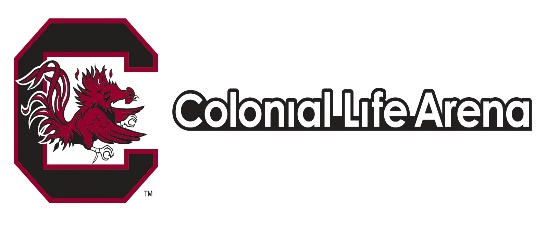    Colonial Life ArenaPremium Services Dept.801 Lincoln StreetColumbia, SC 29208Premium Sales ReceiptEvent:  Thomas RhettDate:	April 10, 2017Customer Name: TICKETS*The Total Amount Paid includes rent for Suite 23, 12 suite tickets, and a $250 catering credit.  For catering information: Please contact Yolande Dow at 803.576.9125 or 803.576.9131 for more information. You may also email her at usccatering@centerplate.com.  If you have any questions or concerns please contactChristy Catoe at 803-576-9077 (catoecm3@mailbox.sc.edu). Event, date, & timeNumber of TicketsFood CreditTotal Amount Paid*10/12/17 @ 7:30 PM12$250$2,450TOTAL$2,450